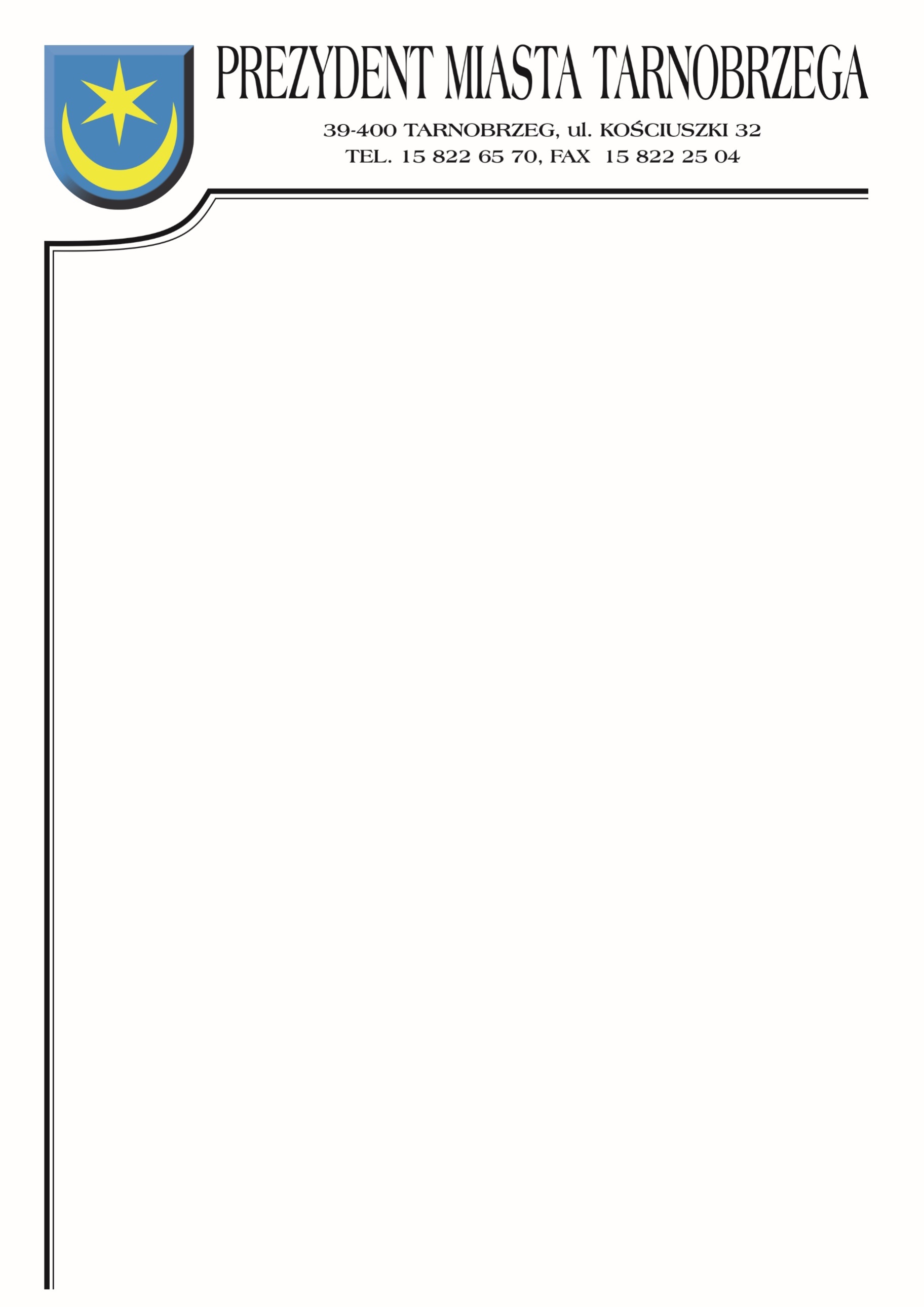 Znak sprawy: BZP-I.271.7.2021	                           	      Tarnobrzeg, dnia 07 maja 2021r.ZAWIADOMIENIE O WYBORZE OFERTYDotyczy postępowania o udzielenie zamówienia na wykonanie zadania pn.: Opracowanie dokumentacji projektowo - kosztorysowych wraz z nadzorem autorskim dla zadania inwestycyjnego pn.:  Przebudowy i budowy dróg w Tarnobrzegu :Zadanie 1. Budowa ciągu pieszo-rowerowego wzdłuż ulicy Litewskiej wraz  
z oświetleniem.Zadanie 2. Przebudowa ul. Garażowej w Tarnobrzegu.Zadanie 3. Budowa ciągu pieszo-jezdnego od  ul. Żeglarskiej do Mariny.Zadanie 4. Budowa chodnika od wjazdu do schroniska dla psów.Zadanie 5. Budowa chodnika na ul. Piekarskiej w Tarnobrzegu.Zadanie 6. Budowa chodnika wzdłuż ulicy Sieleckiej w Tarnobrzegu.Zadanie 7. Przebudowa drogi gminnej ul. Sztygarów od skrzyżowania z ul. Królowej Jadwigi do skrzyżowania z ul. Św. Kingi w Tarnobrzegu..Działając na podstawie art. 253 ust. 2 ustawy z 11 września 2019 r. – Prawo zamówień publicznych (Dz.U. 2019, poz. 2019 ze zm.), Zamawiający informuje, że dokonał wyboru najkorzystniejszych ofert w zadaniach 1 -7.Jako ofertę najkorzystniejsze uznano oferty złożone przez Wykonawców:Zadanie 1 i 2Tadeusz Żakul. Henryka Sienkiewicza  231b39-400 TarnobrzegCena brutto wykonania zadania 1:  110 085,00 złCena brutto wykonania zadania 2:  48 585,00 złZadanie 3, 4 i 7Martyna Wydraul. Kopernika 28/4139-400 Tarnobrzeg Cena brutto wykonania zadania 3:  17 900,00 złCena brutto wykonania zadania 4:  13 600,00 złCena brutto wykonania zadania 7:  25 700,00 złZadanie 5 i 6X dimensions Szymon WadowskiOs. Śpiwle 434-200 Sucha Beskidzka Cena brutto wykonania zadania 5:  18 696,00 złCena brutto wykonania zadania 6:  18 696,00 złWybrane oferty spełniają wszystkie wymogi określone w specyfikacji warunków zamówienia i uzyskały największą liczbę punktów na podstawie kryteriów oceny ofert zastosowanych w tym postępowaniu.Zgodnie ze specyfikacją warunków zamówienia kryteriami, jakim kierował się Zamawiający przy wyborze oferty najkorzystniejszej były: cena brutto wykonania zamówienia 60%, termin wykonania koncepcji 20%, termin realizacji zamówienia 20%. Zamawiający zgodnie ze wskazaną w specyfikacji formułą dokonał oceny punktowej złożonych ofert.W przedmiotowym postępowaniu ofertom przyznana została następująca punktacja:Numer ofertyNazwa (firma) i adres wykonawcyLiczba pkt.cenaLiczba pkt. termin wykonania koncepcjiLiczba pkt. termin realizacji zamówieniaLiczba pkt ogółem1Tadeusz Żakul. Henryka Sienkiewicza  231B39-400 TarnobrzegZadanie 160Zadanie 260Zadanie 354,57Zadanie 455,28Zadanie 548Zadanie 641,45Zadanie 756,98Zadanie 120Zadanie 220Zadanie 320Zadanie 420Zadanie 520Zadanie 620Zadanie 720Zadanie 120Zadanie 220Zadanie 320Zadanie 420Zadanie 520Zadanie 620Zadanie 720Zadanie 1100Zadanie 2100Zadanie 394,57Zadanie 495,28Zadanie 588Zadanie 681,45Zadanie 796,982X dimensions Szymon WadowskiOs. Śpiwle 434-200 Sucha BeskidzkaZadanie 344,78Zadanie 443,65Zadanie 560Zadanie 660Zadanie 320Zadanie 420Zadanie 520Zadanie 620Zadanie 320Zadanie 420Zadanie 520Zadanie 620Zadanie 384,78Zadanie 483,65Zadanie 5100Zadanie 61003Martyna Wydraul. Kopernika 28/4139-400 TarnobrzegZadanie 360Zadanie 460Zadanie 643,33Zadanie 760Zadanie 320Zadanie 420Zadanie 620Zadanie 720Zadanie 320Zadanie 420Zadanie 620Zadanie 720Zadanie 3100Zadanie 4100Zadanie 683,33Zadanie 7100